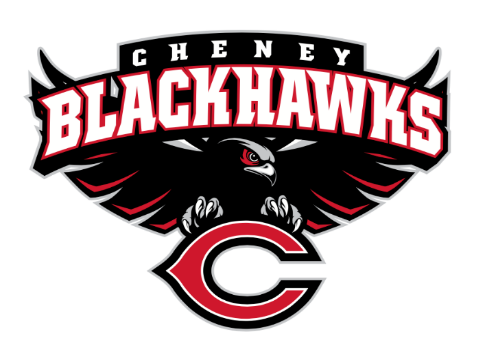 Cheney Blackhawk Booster ClubDecember 6, 2023Booster Club Meeting MINUTESThe Cheney Blackhawk Booster Club’s mission is to create the “Blackhawk Home Court Advantage” that inspires students, athletes, coaches, parents and the community to collectively create a positive and spirited atmosphere for all extra-curricular and athletic programs.  We are volunteers who wish to serve and lead by example.  We support through fundraising, stand behind strong moral character and good sportsmanship and promote a winning school spirit by encouraging attendance at all Cheney High School activities.Welcome & Board Intros/Krisann Hatch-short agenda, short chats with individuals after the meeting. Krisannn introduced the boardPresident:		Krisann HatchVice President:	Jay EvansCo-Treasurers:	Darcy Magalsky/Kaely RandlesSecretary:		Kim BestThank you to all of our sponsors and boosters!-all the information is on the website, donate feature, meeting minutes, volunteer opportunities, concessions ran by sports and clubs. Krisann keeps it updated with information and events. Names of members scroll at the bottom of the screen.11 Sponsors, plus PowerAd sponsors34 Members2023/24 Priorities Updates/Krisann HatchMembershipsSponsorshipsRevenue Generation through Concessions & Spirit Gear SalesEstablishing our Events CalendarCommittee ReportsConcessions/Erin Luttermoser & Amanda GodsilWinter Update-filled quickly after being posted, everything going well, club or teams who did not get to sign up may get on a waitlist. Anyone interested in signing up for the Wrestling event. Food handlers card is a must for at least 1 volunteer.Band event on January 27th-band is taking care of this, Bosster club will help if needed.Social Media/Communications/Kim Best-CHS is posting more of this, not the Bosster Club and share as we can. Any Ideas about posting please shareSponsorships/OPENUpdate-open position would like to find someone to get out into the community, time commitment. Now is a good time to be out getting Sponsors good for 18 months, Krisann currently helping in the meantime.Memberships/Jenny Gasperino-not in attendanceWinter Update34 members AND COUNTING!Sign up after Jan 1 and get 6 months free – through June 2025Merchandise/Teresa McCorkel & Cassie BleamWinter Update-Craft fair ~$1100, MS VB/Wrestling a little under $500, New Items to share, next event Varsity BB home game. Any new ideas are welcome, scarfs shared by Coach Nells, Blankets.  If anyone would like Spirit Gear sold please ask.Events/KrisannJanuary:  Blackhawk Wrestling Invite – January 6th-Erin and Amanda got it covered. Back up volunteers suggested, it’s a long dayMarch – Spring Sports’ Media Day – 2 March 2023, Booster Club sponsors this. Mr Ryan had some banners to share. Parent asked if band and choir will be in on this opportunity, all seniors in activities, clubs. Suggestion of 2 different days would be effective.January 27th Band EventApril:  VanKuren Track InviteMay:  Mayfest  Golf Tourney June:  All-Sport Recognition Night July:  RodeoAugust:  All-Sport BBQ Kick-offMary Shay Soccer TournamentSeptember:Band Community Day Battle in the 509 Cross Country Track October:  HomecomingNovember:  Turkey Trot – November 23rd-Good attendance from the this EventCraft Fair – December 2ndTreasurer’s Report/Kaely Randles & Darcy Magalsky-money markey account ~$31,000, ~$29,00 to dispurse. FB bought awards with funds, partnerted with the Turkey Trot, Choir Checker Cherry Event, Media Event, Girls BB Travel, examples of what the Booster club helps with, put in a request to find out what is available, some funds through Mr Ryan and the school.  Can help with fundraising with clubs.Grant Requests-nothing newWinter Sports Social Media Day; $1800; photography, videography, etc.; APPROVEDWrestling; singlets; $326 (using $1200+ from allocated funds, too); APPROVEDGirls Bball; travel cost for Wenatchee tourney; $451.52; APPROVEDGood of the OrderKen Ryan:-wing of excellence almost done, need to be painted deadline goal of completion before Christmas. Craft fair had over 170 vendors, over 100 athletes helping vendors, wants to use the money in a rotation system to spread around to different activities and clubs to help with uniforms. Getting posters/banners up in the gym. FB head coach posted January 2 with a teaching position attached. Cheer coach resigned today. Coach Murray will be interim. Hatch gym being cleaned. Outside track being cleaned. Prepping the soccer field ideas meeting within the week. Baseball just signed a contractor to paint the main concession, need to sand and blast it. Comes out of maintenance budget. “Operation get rid of weeds,” want people to feel welcome at our facilities and have control of making the facilities presentable. Answered questions about the Hall of Fame, boosters will help vote. Wing of Excellence will only be state appearances. Nominations will come from Booster Club, Coach Slaughter started this idea, there is a form on the District Website, Booster Club would like to advertise and post on the CBBC website to nominate. Krisann reported back some of the people from the past on the list, wide variety of CHS graduates, lots out there to recognize out there. Events and athletic events are being posted by Mr Ryan and Leah Silvieus to social media for home events. Krisann asked Mr Ryan to walk the group through the process of hiring for head coach positions. Mr Ryan shared his vision/philosophy of head coaches in charge of the program and the responsibilities of the JV coaches, coaches partnering with MS coaches, bridging the gap between MS and HS athletics. As well as with Club going to the MS to get MS aware of clubs and activities at the HS and get them signed up for when they get to the HS.Question was brought up, will the MS 8th grade FB game continue at the HS vs EWU Red Turf? My Ryan, as of now yes, EWU cost too much.Next Meeting:  January 3, 2024, 6pm, CHS Commons No good of the order 